                      Р Е П У Б Л И К А    Б Ъ Л ГА Р И Я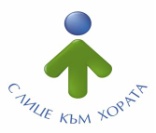 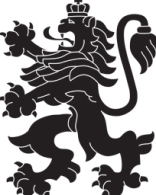                             МИНИСТЕРСТВО  НА  ЗДРАВЕОПАЗВАНЕТО                          РЕГИОНАЛНА  ЗДРАВНА  ИНСПЕКЦИЯ – ВРАЦАгр. Враца 3000      ул. „Черни Дрин” № 2	  тел/факс: 092/ 66 50 61     тел: 092/62 63 77    e-mail: rzi@rzi-vratsa.com   УТВЪРЖДАВАМ:Д-Р  Т. ТОДОРОВАГлавен секретар на РЗИ - Враца01.08.2022 г.25.(1796) ИЗДАВАНЕ НА СЕРИФИКАТ ЗА ИМУНИЗАЦИОННО СЪСТОЯНИЕІ. Наименование на административната услуга     Издаване на Сертификат / Свидетелство  за имунизационно състояниеІІ. Правно основаниечл. 26, т.6 от Наредба № 15/2005г. за имунизациите в Република България (ДВ,бр.45/2005г. посл.изм.  и доп. ДВ. бр.38 от 12 Май 2017.) чл.10  от Тарифата за таксите, които се събират от органите на държавния здравен контрол и националните центрове по проблемите на общественото здраве по закона за здравето (Ново - ДВ, бр. 38 от 2011 г., изм. - ДВ, бр. 81 от 2012 г., в сила от 23.10.2012 г., изм. и доп. - ДВ, бр. 17 от 23.02. 2018 г.).Приложение 4 «Такси, събирани от регионалните здравни инспекции, поискани от физически или юридически лица» към чл.29 г  от Тарифата за таксите, които се събират от органите на държавния здравен контрол и националните центрове по проблемите на общественото здраве по закона за здравето (Ново - ДВ, бр. 38 от 2011 г., изм. - ДВ, бр. 81 от 2012 г., в сила от 23.10.2012 г., изм. и доп. - ДВ, бр. 17 от 23.02 2018 г.). ІІІ. ХарактеристикаЦел: Издаване на Серификат/Свидетелство за имунизационно състояние Предмет:  Документът  за имунизационно състояние удостоверява имунизационното състояние на лицето при пребиваване в чужбина или пред съответните инстуции в Р.България (за постъпване в детско или учебно заведение, за постъпване на работа, пред медицински служби и пр.)ІV. Процедура по извършване на административната услуга Компетентни органи: Регионална здравна инспекция-Враца, Дирекция „Надзор на заразните болести”, отдел „Противоепидемичен контрол”.Заявител /молител /задължено лице - Физически лицаНеобходими документи:Заявление по образец;Документ, удостоверяващ имунизационното състояние /имунизационен паспорт, здравноосигурителна книжка и/или др./Фактура от платена такса, съгласно Тарифата за таксите, които се събират от органите на държавния здравен контрол и националните центрове по проблемите на общественото здраве по закона за Здравето. Забележка: Заявлението и придружаващите документи могат да се подадат устно – чрез съставяне на Протокол от длъжностното лице в Центъра за административно обслужване на   РЗИ – Враца, ул. Черни Дрин  № 2; чрез лицензиран пощенски оператор или по електронен път.Вътрешен ход на процедурата:Заявлението и прилежащите документи се подават в  Центъра за административно обслужване на Регионална здравна инспекция - Враца, като се получава входящ номер. Препеската се предоставя на Директор на  дирекция “Надзор на заразните болести”, който го връчва за изпълнение на началник отдел “Противоепидемичен контрол”. Началник отдел “Противоепидемичен контрол” предава документите на здравен инспектор от отдела за изготвяне на сертификата / свидетелството въз основа на данните от представените документ/ти за имунизационното състояние на съответнто лице.Сертификатът / Свидетелството се изготвя в два екземпляра и се подписва от Началник отдел “ПЕК” или от Директора на дирекция “НЗБ”, като се подпечатва с печата на Дирекцията.  След това 1 екземпляр от документа се връща в Центъра за административно обслужване на  РЗИ–Враца, от където заинтересованото лице го получава по данни за входящия номер на Заявлението лично или от упълномощено от него лице.Такси:Когато се издава Сертификат/ Сведетелство за имунизационно състояние за чужбина, стойността на услугата е в размер на 33.00 лв., съгласно чл.10  от Тарифата за таксите, които се събират от органите на държавния здравен контрол и националните центрове по проблемите на общественото здраве по закона за здравето (Ново - ДВ, бр. 38 от 2011 г., изм. - ДВ, бр. 81 от 2012 г., в сила от 23.10.2012 г., изм. и доп. - ДВ, бр. 17 от 2018 г.).В останалите случаи,  стойността на услугата е в размер на 10.00 лв., съгласно чл.29 г  от Тарифата за таксите, които се събират от органите на държавния здравен контрол и националните центрове по проблемите на общественото здраве по закона за здравето (Ново - ДВ, бр. 38 от 2011 г., изм. - ДВ, бр. 81 от 2012 г., в сила от 23.10.2012 г., изм. и доп. - ДВ, бр. 17 от 2018 г.). Приложение № 4 -Такси, събирани от регионалните здравни инспекции, поискани от физически или юридически лица.За издаване на дубликат – 6.00 лв.  съгласно чл.35 от Тарифата за таксите, които се събират от органите на държавния здравен контрол и националните центрове по проблемите на общественото здраве по закона за здравето (Ново - ДВ, бр. 38 от 2011 г., изм. - ДВ, бр. 81 от 2012 г., в сила от 23.10.2012 г., изм. и доп. - ДВ, бр. 17 от 2018 г.).Заплащането може да се извърши  по банков и /или електронен път, в брой в Центъра за административно обслужване на  РЗИ - Враца , ул.”Черни Дрин” № 2 или чрез ПОС – терминал.Резултат от процедурата / Правни последици : Издаване на серификат/свидетелство за имунизационно състояние, което физическото лице представя за удостоверяване на имунизационното си състояние в чужбина или в Р.България.Срокове на валидност на издадения акт: безсрочноОтказ за издаване на Сертификат/ Свидетелство за имунизационно състояние - При липса на първични данни за имунизационното състояние на лицето, се прави отказ за издаване на сертификат за имунизационно състояниеОснования и ред за отнемане на издаден административен акт: не са предвидени такива.Орган, осъществяващ контрол върху дейността на органа по предоставянето на услугата: Министъра на здравеопазванетоОрган пред който се обжалва:Административен съд ВрацаРед, включително срокове за обжалване на действията на органа по предоставянето на услугата:По реда на АПК в 14-дневен срок Електронен адрес на който се предоставя услугата: rzi@rzi-vratsa.comЕлектронен адрес за предложения във връзка с услугата и с облекчаване на режима: rzi@rzi-vratsa.comИнформация за предоставяне на услугата по електронен път:- ниво на предоставяне на услугата - II-ро ниво;- интернет адрес, на който се намира формулярът за нейното заявяване: - www.rzi-vratsa.com- интернет адрес за служебно заявяване: -rzi@rzi-vratsa.com- средствата за електронна идентификация и нивото им на осигуреност: в случаите, когато идентификация се изисква при заявяване, заплащане и получаване на електронна услуга.Предметна област, към която процедурата се отнася: здравеопазване.V. Образци и формуляриЗаявлениеСертификат/Свидетелство за имунизационно състояние Административно обслужване – “фронт” офисАдминистративни звена, обслужващи издаването на акта – “бек” офисДирекция “Административно-правно, финансово и стопанско обслужване”Център за административно обслужванеГлавен специалисттелефон: 092/62-63-77 /Стационарен телефон. Цената е колкото на един градски разговор или съгласно Вашия тарифен план./ адрес: гр. Враца, ул."Черни Дрин" № 2e-mail: rzi@rzi-vratsa.comработно време: всеки работен ден8:30 – 17:00 ч.Дирекция "Надзор на заразните болести ”лице за контакт: директортелефон: 092/62-63-77 /Стационарен телефон. Цената е колкото на един градски разговор или съгласно Вашия тарифен план./адрес: гр. Враца, ул."Черни Дрин" № 2e-mail: rzi@rzi-vratsa.comработно време: всеки работен ден8:30 – 17:00 ч.